TROOP 448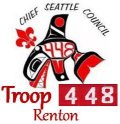 EXPENSE REIMBURSEMENT FORMBudget/Account to be charged for this Expense: ____________________________Check made payable to: __________________________ Amount Requested: $ __________________Event: __________________________   Chairperson’s Signature: (REQUIRED)__________________       Explanation for Expense:PRINT NAME: _________________________________________   DATE: ______________________Your signature (REQUIRED): __________________________________________________A RECEIPT must be stapled to this form to validate your expense.“Please keep a copy of your receipt for your records. **TREASURER’S REPORTDATE: _________________ CHECK MADE PAYABLE TO : _________________________________CHECK #: _____________________ CHECK AMOUNT: $ __________________________________BUDGET/ACCOUNT CHARGED FOR THIS EXPENSE: ____________________________________TREASURER’S SIGNATURE (REQUIRED) _______________________________________________